           Образование выходит на новый уровень.  В рамках плана мероприятий федерального проекта «Современная школа» национального проекта «Образование» с 01.09.2019 году в МКОУ «Рутульская СОШ №1 им.И.Гусейнова» начнет работу центр образования «Точка роста», которое будет обеспечено современным оборудованием для реализации основных и дополнительных общеобразовательных программ цифрового и гуманитарного профилей, а также будут созданы рабочие зоны по предметным областям «Технология», «Информатика», «ОБЖ» и зоны коворкинга, медиазона и Шахматная гостиная.  Точки роста - это форма центров образования гуманитарного и цифрового профилей регионального проекта «Современная школа»,  нацеленный на уменьшение разрыва между городскими и сельскими, поселковыми школами.В настоящее время 4 педагога школы прошли обучение по программе повышения квалификации педагогического состава Центра "Точка роста" - "Гибкие компетенции проектной деятельности".   На протяжении нескольких лет реализации проекта с нарастающими показателями будут внедряться новые проектные подходы в управление образовательной деятельностью, видоизменяться образовательные программы, ориентируясь на модульный вектор.  Центры образования цифрового и гуманитарного профилей «Точка роста» создаются как структурные подразделения общеобразовательных организаций, осуществляющих образовательную деятельность по основным общеобразовательным программам, и расположенных в сельской местности и малых городах, и направлены на формирование современных компетенций и навыков у обучающихся, в том числе по предметным областям «Технология», «Математика и информатика», «Физическая культура и основы безопасности жизнедеятельности».  Совокупность образовательных организаций, на базе которых создаются центры образования цифрового и гуманитарного профилей «Точка роста», составит федеральную сеть Центров образования цифрового и гуманитарного профилей «Точка роста».  Создание Центра в нашей школе позволит решить задачи по обновлению материально-технической базы, повышению профессионального уровня педагогов, предоставлению обучающимся дополнительных возможностей по самореализации, профориентации и развитию современных технологических и гуманитарных учебных навыков, а так же позволит популяризировать среди школьников и их родителей востребованные инженерные и технические специальности.В центре дети смогут изучать математику, информатику, безопасность жизнедеятельности и другие предметы по новым методикам, вести дискуссии, учиться обращаться с ручным инструментом и многому другому.На мой взгляд, появление таких центров даст равные условия школьникам из больших городов и отдаленных сел, позволит готовить ребят к поступлению в профессиональные и высшие учебные заведения на одном уровне.Посещать центры дети смогут и во время каникул - здесь будут проходить занятия кружков и клубов, что даст толчок развитию дополнительного образования. Целями деятельности Центра являются:создание условий для внедрения на уровнях начального общего, основного общего и (или) среднего общего образования новых методов обучения и воспитания, образовательных технологий, обеспечивающих освоение обучающимися основных и дополнительных общеобразовательных программ цифрового, естественнонаучного, технического и гуманитарного профилей,обновление содержания и совершенствование методов обучения предметных областей «Технология», «Математика и информатика», «Физическая культура и основы безопасности жизнедеятельности».Задачами Центра является охват своей деятельностью на обновленной материально-технической базе не менее 100% обучающихся образовательной организации, осваивающих основную общеобразовательную программу по предметным областям «Технология», «Математика и информатика», «Физическая культура и основы безопасности жизнедеятельности», а также обеспечение не менее 70% охвата от общего контингента обучающихся в образовательной организации дополнительными общеобразовательными программами цифрового, естественнонаучного, технического и гуманитарного профилей во внеурочное время, в том числе с использованием дистанционных форм обучения и сетевого партнерства.Функции Центра:Участие в реализации основных общеобразовательных программ в части предметных областей «Технология», «Математика и информатика», «Физическая культура и основы безопасности жизнедеятельности», в том числе обеспечение внедрения обновленного содержания преподавания основных общеобразовательных программ в рамках федерального проекта «Современная школа» национального проекта «Образование».Реализация разноуровневых дополнительных общеобразовательных программ цифрового, естественнонаучного, технического и гуманитарного профилей, а также иных программ в рамках внеурочной деятельности обучающихся.Обеспечение создания, апробации и внедрения модели равного доступа к современным общеобразовательным программам цифрового, естественнонаучного, технического и гуманитарного профилей детям иных населенных пунктов сельских территорий.Внедрение сетевых форм реализации программ дополнительного образования.Организация внеурочной деятельности в каникулярный период, разработка соответствующих образовательных программ, в том числе для пришкольных лагерей.Содействие развитию шахматного образования.Вовлечение обучающихся и педагогов в проектную деятельность.Обеспечение реализации мер по непрерывному развитию педагогических и управленческих кадров, включая повышение квалификации руководителей и педагогов Центра, реализующих основные и дополнительные общеобразовательные программы цифрового, естественнонаучного, технического, гуманитарного и социокультурного профилей.Реализация мероприятий по информированию и просвещению населения в области цифровых и гуманитарных компетенций.Информационное сопровождение учебно-воспитательной деятельности Центра, системы внеурочных мероприятий с совместным участием детей, педагогов, родительской общественности, в том числе на сайте образовательной организации и иных информационных ресурсах.Содействие созданию и развитию общественного движения школьников, направленного на личностное развитие, социальную активность через проектную деятельность, различные программы дополнительного образования детей.  В центре «Точки роста» будет осуществляться  единый подход к общеобразовательным программам, составленным в соответствии с новыми предметными областями Технология, Информатика, ОБЖ.  Данные предметные области будут реализовываться на уровнях начального, среднего и общего  образования, а также в формате урочных, внеурочных занятий и с помощью технологий дополнительного образования.  На сегодня при помощи администрации района полным ходом идет капитальный ремонт помещений, где будет размешаться  Центр «Точка роста».
Ямудин Таибов, директор МКОУ «Рутульская СОШ №1 им.И.Гусейнова», «Заслуженный учитель Республики Дагестан», кандидат педагогических наук.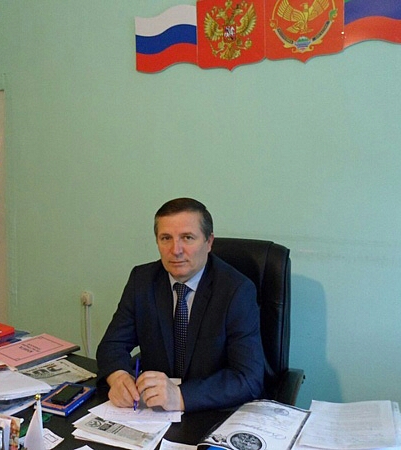 